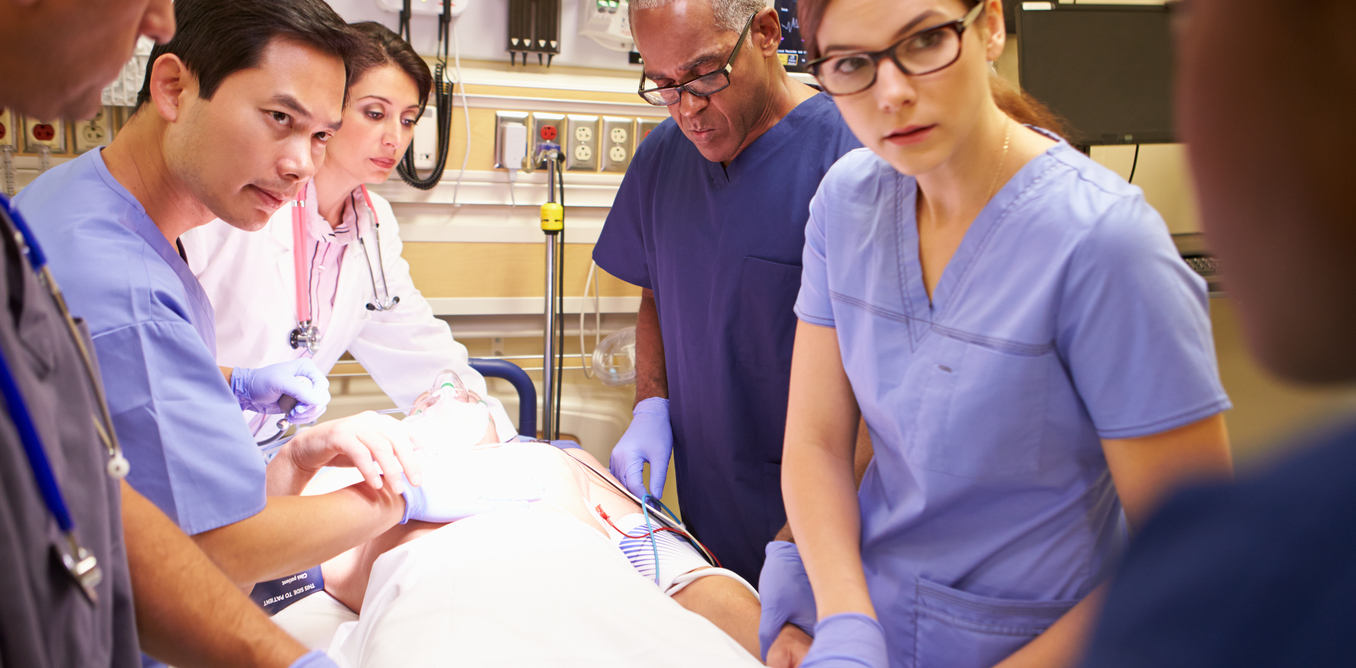 acute deteriorating patient SEMINARDates:28 – 29th May 2024 - Toowoomba                   Time:	8:30am – 3:30pmCost:	$550	Payment plans availableCPD:	13	presented by Rob TimmingsTwo-day seminar – fully cateredThe ECT4Health Acute Deteriorating Patient Seminar is a two-day program which overviews the assessment and management of patients with a range of presentations that represent acute deterioration. Throughout the seminar we discuss physiology, assessment and management of patients with surgical and medical problems.  It is inevitable that we care for people who deteriorate, nurses need to be a step ahead and recognise the subtle signs of deterioration.  This seminar is jam packed with so much that you’ll wonder why you didn’t do it earlier!Content includes: Patient assessment – in traumaSepsis and fever recognitionHypoxia and respiratory failure, asthma and pneumoniaAltered levels of conscious, GCS, hypoglycaemia and strokesShock and the different types, and management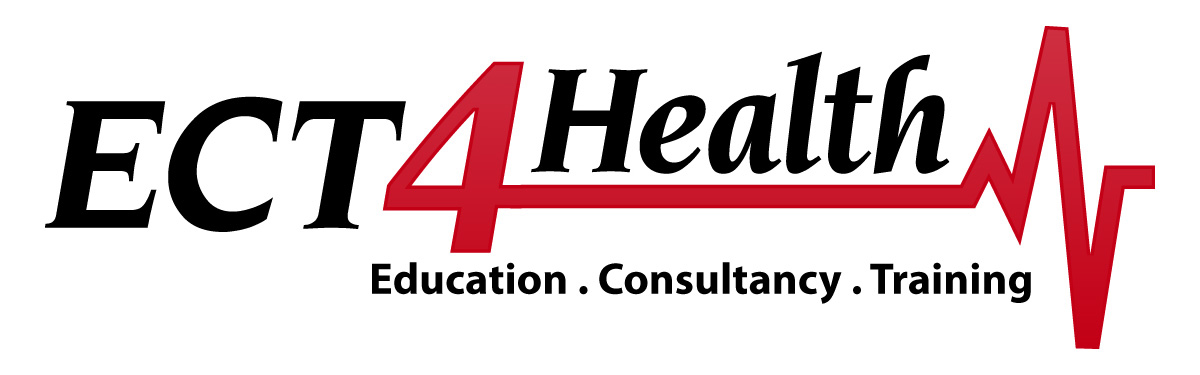 Acute Deteriorating Patient SeminarN.B. Please note that this timetable is indicative only and is subject to change.TimesDay One 8:30Introduction – house keeping 8:45Basic physiological overview 10:00 – 10:15 Morning Tea10:00 – 10:15 Morning Tea10:15What is Hypoxia? Respiration and respiratory failure11:00Cardiac anatomy and physiology overview12.00 – 12:30 Lunch12.00 – 12:30 Lunch12:30Interpreting the Lead II cardiac Rhythms - theory13:30Interpreting the Lead II cardiac Rhythms - practical15:30FinishTimesDay Two 8:30Assessing chest pain9:30Primary and Secondary Assessment - Trauma10:30 – 10:45 Morning Tea10:30 – 10:45 Morning Tea10:45Paediatric Assessment – What is a sick child?11:15Sepsis and fever recognition12.00 – 12:30 Lunch12.00 – 12:30 Lunch12:30Shock – types, symptoms and management13:30Altered levels of consciousness – causes and measuring GCS14:30Respiratory presentations – Asthma and Pneumonia15:30Finish